ΑΡΙΘ. ΠΡΩΤ.:ΔΙΙΔΡΥΜΑΤΙΚΟ ΠΡΟΓΡΑΜΜΑ ΜΕΤΑΠΤΥΧΙΑΚΩΝ ΣΠΟΥΔΩΝ«ΩΚΕΑΝΟΓΡΑΦΙΑ ΚΑΙ ΔΙΑΧΕΙΡΙΣΗ ΘΑΛΑΣΣΙΟΥ ΠΕΡΙΒΑΛΛΟΝΤΟΣ»Προς:	Συντονιστική Επιτροπή (Δ/ντή Σπουδών Αναπλ. Καθ. Σ. Σοφιανό)Θέμα:	Έγκριση θέματος διπλωματικής εργασίας, επιβλέποντος και 3μελούς Εξεταστικής Επιτροπής.Παρακαλώ όπως εγκρίνετε το θέμα, τον επιβλέποντα και τα μέλη της 3μελούς εξεταστικής /συμβουλευτικής επιτροπής της διπλωματικής εργασίας του φοιτητή Όνομα                                 Επώνυμο                                                                                                        (ΑΜ:…) ,µε θέµα: «…………………………………………………………………………...»η οποία θα συγγραφεί στην ελληνική ή αγγλική γλώσσα .<Ακολουθεί συντομη περιγραφή του θέματος (σκοπος-μεθοδολογια) > Τριµελής ΕπιτροπήΟνοματεπώνυμο -, (Ιδιότητα π.χ. Επίκ. Καθ.) – Ίδρυμα (ΕΚΠΑ), ΕπιβλέπωνΟνοματεπώνυμο, (Ιδιότητα, Ιδρυμα) 	2ο μέλοςΟνοματεπώνυμο, (Ιδιότητα, Ιδρυμα)	3ο μέλοςΚαι αιτιολόγηση της επιλογής των μελών της 3μελους επιτροπής …Ο Φοιτητής	Ο Επιβλέπων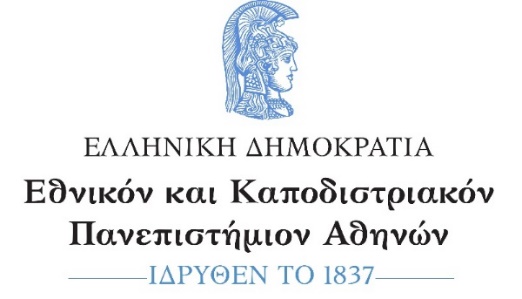 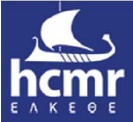 ΕΛΛΗΝΙΚΟ ΚΕΝΤΡΟ ΘΑΛΑΣΣΙΩΝ ΕΡΕΥΝΩΝΔιεύθυνση: Πανεπιστημιούπολη, ΖωγράφουΑΘΗΝΑ XX/05/2020